Дата проведения: 19.05.2020Группа: МД-19Тема:  «Общество и природа. Значение техногенных революций: аграрной, индустриальной, информационной. Противоречивость воздействия людей на природную среду».Цели и задачи: создать условия для усвоения взаимосвязи «общество и природа», техногенная, индустриальная и аграрная революции; исследовать противоречивость воздействия человека на природную среду; дать представление о естественной основе жизнедеятельности человека; воспитать стремление бережно относиться к природе, потребность соблюдать нормы экологического поведения.  Ход занятияI. Проверка домашнего задания – Выполнить письменно. 1.Опираясь на ранее полученные знания, подумайте, что из нижеперечисленного можно отнести к причинам изменения общества:а) внешние факторы, воздействие природной среды;б) противоречия, возникающие между различными социальными силами внутри общества;в) стремление людей к новому, более совершенному;г ) все вышеперечисленное.2.Установите   соответствие.3. Назовите основные сферы жизнедеятельности общества? Проследите связь между ними.II. Новая тема ПланОбщество и природа. Значение техногенных революций: аграрной, индустриальной, информационной. Противоречивость воздействия людей на природную среду..Конспект  лекции.Важным вопросом в жизнедеятельности общества издревле являлось взаимодействие с природой. Природа – среда обитания общества, во всем бесконечном разнообразии своих проявлений, обладающая своими, не зависящими от воли и желаний человека законами. Первоначально человек и человеческие сообщества являлись неотъемлемой частью природного мира. В процессе развития, общество обособилось от природы, но сохранило тесную связь с ней. В древности люди полностью зависели от окружающего мира и не претендовали на господствующую роль на Земле. В самых ранних религиозных взглядах провозглашалось единство человека, животных, растений, явлений природы - люди верили, что все в природе обладает душой и состоит друг с другом в родственных отношениях. От капризов погоды зависела удача на охоте, собранный урожай, успех рыбной ловли, а в конечном счете жизнь и смерть человека, процветание его племени или бедность и нужда.Постепенно люди стали изменять окружающий мир для своих хозяйственных нужд - вырубать леса, орошать пустыни, разводить домашних животных, строить города. Была создана как бы еще одна природа - особый мир, в котором проживает человечество и который имеет свои правила и законы. Если одни старались максимально использовать окружающие условия и приспосабливаться к ним, то другие - полностью преобразовывали, приспосабливали природу к своим потребностям.В современной науке прочно утвердилось понятие окружающая среда. Ученые выделяют в ней две стороны – естественную и искусственную среды. Собственно природа составляет первую, естественную среду обитания, от которой человек зависел всегда. В процессе развития человеческого общества возрастает роль и значение так называемой искусственной среды, «второй природы», которую составляют объекты, созданные при участии человека. Это растения и животные, выведенные при помощи современных научных возможностей, природа, преобразованная в результате воздействия людей. Сегодня на Земле практически не осталось мест, где человек не оставил бы своего следа, не изменил что-либо своим вмешательством. Задание: изучите схему и прокомментируйте ее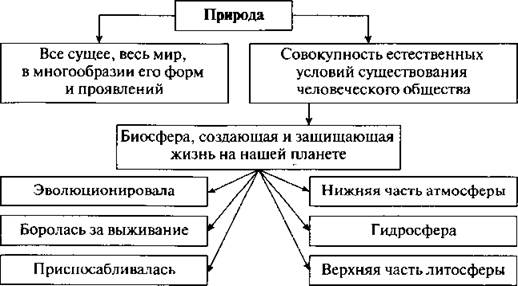 Природа всегда влияла на жизнь человека. Климат и географические условия – все это существенные факторы, определяющие пути развития того или иного региона. Люди, живущие в разных природных условиях, будут различаться своим характером, образом жизни.Взаимодействие человеческого общества и природы прошло несколько этапов в своем развитии. Менялось место человека в окружающем мире, менялась степень зависимости людей от природных явлений. В глубокой древности, на заре человеческой цивилизации, люди полностью были зависимы от природы и выступали только как потребители ее даров. Первыми занятиями людей, как мы помним из уроков истории, были охота и собирательство. Тогда люди ничего не производили сами, а только потребляли то, что рождала природа.Качественные изменения во взаимодействии человеческого общества с природой получили название техногенных революций. Каждая такая революция, порожденная развитием человека и его деятельности, приводила к изменению роли человека в природе. Первой из подобных революций стала революция неолитическая или аграрная. Ее результатом стало зарождение производящего хозяйства, формирование новых видов хозяйственной деятельности людей – скотоводства и земледелия. Человек благодаря переходу от присваивающего хозяйства к производящему смог сам обеспечивать себя продуктами питания. Следом за земледелием и скотоводством возникают также ремесла, развивается торговля.Следующей техногенной революцией является революция промышленная, индустриальная. Начало этой революции относится к веку Просвещения. Суть промышленной революции заключается в переходе от ручного труда к машинному, развитию крупной фабричной промышленности, когда машины и оборудование постепенно заменяют ряд функций человека на производстве. Индустриальная революция влечет за собой рост и развитие крупных городов – мегаполисов, развитие новых видов транспорта и связи, упрощение контактов между жителями разных стран и континентов.Свидетелями третьей техногенной революции стали жители 20 века. Это революция постиндустриальная или информационная, связанная с появлением умных машин – компьютеров, развитием микропроцессорных технологий, электронных средств связи. В обиход широко вошло понятие – компьютеризация – массовое применение компьютеров на производстве и в быту. Появилась всемирная сеть Интернет, открывшая огромные возможности для поиска и получения любой информации. Новые технологии существенно облегчили труд миллионов людей, привели к росту производительности труда. Последствия этой революции для природы сложны и противоречивы.Первые очаги цивилизации возникли в бассейнах великих рек – Нила, Тигра и Евфрата, Инда и Ганга, Янцзы и Хуанхэ. Возможность освоения плодородных земель, создание систем орошаемого земледелия – опыты взаимодействия человеческого общества с природой. Изрезанная береговая линия и гористый рельеф Греции обусловили развитие торговли, ремесла, возделывание оливковых деревьев и виноградников, в гораздо меньшей степени, производство зерновых. Издревле, природа влияла на занятие и общественный строй людей. Так, к примеру, организация масштабных ирригационных работ в масштабах всей страны способствовала формированию деспотических режимов, могущественных монархий, ремесла и торговля, развитие частной инициативы индивидуальных производителей привели к установлению в Греции республиканского правления.С каждым новым этапом развития человечество все более и более всеобъемлюще эксплуатирует природные ресурсы. Многие исследователи отмечают угрозу гибели земной цивилизации. Французский ученый Ф.Сан-Марк в своей работе «Социализация природы» пишет: «четырехмоторный «Боинг», летающий по маршруту Париж – Нью-Йорк, потребляет 36 тонн кислорода. Сверхзвуковой «Конкорд» использует при взлете свыше 700 килограммов воздуха в секунду. Мировая коммерческая авиация сжигает ежегодно столько же кислорода, сколько его потребляют два миллиарда человек. Для 250 миллионов автомобилей в мире требуется столько же кислорода, сколько его необходимо всему населению Земли».Открывая новые законы природы, вмешиваясь все более и более активно в природную среду, человек не всегда мог четко определить последствия своего вмешательства. Под влиянием человека меняются ландшафты Земли, появляются новые зоны пустынь, тундр, вырубаются леса – легкие планеты, многие виды растений и животных исчезают или находятся на грани исчезновения. Все меньше и меньше остается уникальных экологически чистых уголков природы, которые теперь стали пристальным объектом внимания туристических компаний. К примеру, стремясь превратить степные пространства в засеянные нивы, люди создали угрозу опустынивания степи, разрушения уникальных степных зон.Появление в атмосфере земли озоновых дыр может привести и к изменению атмосферы. Значительный ущерб природе наносить испытание новых видов оружия, прежде всего, ядерного. Чернобыльская катастрофа 1986 года свидетельствует о том, к каким разрушительным последствиям может привести распространение радиации. Жизнь практически полностью погибает там, где появляются радиоактивные отходы.Российский философ И.А.Гобозов подчеркивает: «Мы требуем от природы столько, сколько она, по существу, не может дать, не нарушая своей целостности. Современные машины позволяют нам проникнуть в самые далекие уголки природы, изъять любые полезные ископаемые. Мы даже готовы вообразить себе, что нам все дозволено в отношении природы, поскольку она не может оказать нам серьезного сопротивления. Поэтому мы не задумываясь вторгаемся в природные процессы, нарушаем их естественный ход и тем самым выводим их из состояния равновесия. Удовлетворяя свои эгоистические интересы, мы мало заботимся о будущих генерациях, которым из-за нас придется столкнуться с огромными трудностями».Изучая последствия неразумного использования человеком природных богатств, люди начали осмысливать всю пагубность потребительского отношения к природе. Людям предстоит создать оптимальные стратегии природопользования, создать условия своего дальнейшего существования на планетеВсе живое на земле связано крепчайшими узами природного родства, тесно взаимодействует друг с другом. III.	Информация  о домашнем задании.Выполнить краткий конспект.Отправить письменные ответы на мой e-mail или  фото записе1 в тетради в Вайбер1.Опираясь на ранее полученные знания, подумайте, что из нижеперечисленного можно отнести к причинам изменения общества:а) внешние факторы, воздействие природной среды;б) противоречия, возникающие между различными социальными силами внутри общества;в) стремление людей к новому, более совершенному;г ) все вышеперечисленное.2.Установите   соответствие.3. Назовите основные сферы жизнедеятельности общества? Проследите связь между ними.4. Ответьте письменно на вопросы: -Какая из моделей представляется вам наиболее справедливой? Свое мнение обоснуйте.1. «Природа — мастерская». Человек должен действовать по своему желанию и усмотрению, преобразуя природную среду так, как он считает необходимым и разумным.2. «Природа — источник наслаждения для человека». Человек пользуется дарами природы. Например, можно приехать в лес на машине, послушать птиц, срубить дерево для разведения костра, приготовить на костре пищу.3. «Природа — храм». Человек должен боготворить природу, любоваться ею. Ему не следует ничего менять и воздействовать на окружающую среду.4. «Природа — прародительница всего живого, мать всех живущих на Земле существ». Человек бережно относится к природной среде обитания. Реализовывая свои цели, он должен не вредить природе.5. «Природа — злая стихия, с которой человек вступает в борьбу». Человек является царем и венцом природы, поэтому должен покорить ее.6. «Природа — образец для человека». Человеку следует отказаться от всех технических достижений и вернуться в лоно природы, вести естественный образ жизни.Сфера  жизни  обществаВид  деятельности1.Экономическая2.Политическая3.Социальная4.ДуховнаяА.Деятельность  парламентаБ.Взаимодействие  классов (страт)В. Обмен  продуктамиГ.Художественное  творчествоСфера  жизни  обществаВид  деятельности1.Экономическая2.Политическая3.Социальная4.ДуховнаяА.Деятельность  парламентаБ.Взаимодействие  классов (страт)В. Обмен  продуктамиГ.Художественное  творчество